Приложение  к ООП НОО МБОУ «Успенская СОШ им. В.Н. Мильшина», утвержденной приказом № 79 от 31.08.2023гМуниципальное бюджетное общеобразовательное учреждение«Успенская средняя общеобразовательная школа имени В.Н.Мильшина»Ливенского района Орловской области‌РАБОЧАЯ ПРОГРАММАкурса внеурочной деятельности «Учимся работать с текстом»для обучающихся 4 класса                                   Принятарешением педсоветаПротокол № 1 от 31.08.2023​с. Успенское‌ 2023‌​ годРабочая  программа  курса  внеурочной  деятельности«Учимся работать с тестом»Содержание курса внеурочной деятельностиРабочая программа по предмету«Учимся работать с текстом» для 1-4 классов составлена на основе следующих документов и материалов:Федерального государственного образовательного стандарта начального общего образования (приказ МО РФ и науки от 06.10.2009 № 373);Рабочая программа ориентирована на использование учебного пособияЧтение. Работа с текстом.4 класс. Учебно-методический комплект.  [О.Н. Крылова] -  37-е изд. –М: Издательство «Экзамен», 2021. – 93, (3)с.(Серия «Учебно – методический комплект»).ЧтениеЧтение вслух. Установка на нормальный для читающего темп беглости, позволяющий ему осознать текст. Соблюдение орфоэпических и интонационных норм чтения. Чтение предложений с интонационным выделением знаков препинания. Понимание смысловых особенностей разных по виду и типу текстов, передача их с помощью интонирования. Развитие умения переходить от чтения вслух к чтению про себя. Использование различных видов чтения: ознакомительного, изучающего, поискового, выбор нужного вида чтения в соответствии с целью чтения.Чтение про себя. Осознание смысла произведения при чтении про себя (доступных по объёму и жанру произведений). Определение вида чтения (изучающее, ознакомительное, просмотровое, выборочное). Умение находить в тексте необходимую информацию. Понимание особенностей разных видов чтения: факта, описания, дополнения высказывания и др. Работа с текстомРабота с текстом: поиск информации и понимание прочитанногоСамостоятельное нахождение в тексте конкретных сведений, фактов, заданных в явном виде, определение темы, главной мысли, структуры; деление текста на смысловые части, их озаглавливание; составление плана текста. Понимание заглавия произведения, его адекватное соотношение с содержанием. Определение особенностей художественного текста: своеобразие выразительных средств языка (с помощью учителя). Вычленение содержащихся в тексте основных событий и установление их последовательности; упорядочение информации по заданному основанию. Сравнение между собой объектов, описанных в тексте с выделением 2-3 признаков. Нахождение в тексте сведений, заданных в неявном виде. Использование формальных элементов текста для поиска нужной информации. Работа с несколькими текстами.Работа с текстом: преобразование и интерпретация информацииСамостоятельное воспроизведение текста с использованием выразительных средств языка: последовательное воспроизведение эпизода с использованием специфической для данного произведения лексики (по вопросам учителя), рассказ по иллюстрациям, пересказ подробный и сжатый, устный и письменный. Освоение разных видов пересказа художественного, учебного текста: подробный, выборочный и краткий (передача основных мыслей). Подробный пересказ текста: определение главной мысли фрагмента, выделение опорных или ключевых слов, озаглавливание, подробный пересказ эпизода; деление текста на части, определение главной мысли каждой части и всего текста, озаглавливание каждой части и всего текста, составление плана в виде назывных предложений из текста, в виде вопросов, в виде самостоятельно сформулированного высказывания. Самостоятельный выборочный пересказ по заданному фрагменту: характеристика героя произведения (отбор слов, выражений в тексте, позволяющих составить рассказ о герое), описание места действия (выбор слов, выражений в тексте, позволяющих составить данное описание на основе текста). Вычленение и сопоставление эпизодов из разных произведений по общности ситуаций, эмоциональной окраске, характеру поступков героев. Комплексная работа над структурой текста: озаглавливание, корректирование порядка предложений и частей текста (абзацев). Соотнесение фактов с общей идеей текста, установление простых связей, не показанных в тексте напрямую. Формулирование несложных выводов на основе текста, нахождение в тексте доказательств, подтверждающих вывод. Сопоставление содержащейся в разных частях текста информации, обобщение информации. Создание на основе текста небольшого монологического высказывания, ответа на поставленный вопрос. Выписки из текстов с определенной целью. Составление небольших письменных аннотаций к тексту. Написание отзыва о прочитанном. Интерпретация текста литературного произведения в творческой деятельности учащихся: устное словесное рисование, знакомство с различными способами работы с деформированным текстом и использование их (установление причинно-следственных связей, последовательности событий: соблюдение этапности в выполнении действий); изложение с элементами сочинения, создание собственного текста на основе художественного произведения (текст по аналогии). Работа с текстом: оценка информацииУмение построить монологическое речевое высказывание небольшого объема с опорой на авторский текст, по предложенной теме или в форме ответа на вопрос. Монолог как форма речевого высказывания. Монологическое речевое высказывание небольшого объёма с опорой на авторский текст, по предложенной теме или в виде (форме) ответа на вопрос. Отражение основной мысли текста в высказывании. Высказывание своей точки зрения о прочитанном тексте, оценочных суждений о содержании, языковых особенностях, структуре текста. Определение места и роли иллюстративного ряда в тексте. Осознание диалога как вида речи. Особенности диалогического общения: понимать вопросы, отвечать на них и самостоятельно задавать вопросы по тексту; выслушивать, не перебивая, собеседника и в вежливой форме высказывать свою точку зрения по обсуждаемому произведению. Доказательство собственной точки зрения с опорой на текст. Сопоставление разных точек зрения. Соотнесение позиции автора с собственной точкой зрения.Планируемые результаты освоения курса внеурочной деятельностиРезультаты изучения учебного предметаРеализация программы обеспечивает достижение выпускниками начальной школы следующих личностных, метапредметных и предметных результатов.Личностные результаты:1) формирование чувства гордости за свою Родину, её историю, российский народ, становление гуманистических и демократических ценностных ориентации многонационального российского общества;2) формирование средствами литературных произведений целостного взгляда на мир в единстве и разнообразии природы, народов, культур и религий;3) воспитание художественно-эстетического вкуса, эстетических потребностей, ценностей и чувств на основе опыта слушания и заучивания наизусть произведений художественной литературы;4) развитие этических чувств, доброжелательности и эмоционально-нравственной отзывчивости, понимания и сопереживания чувствам других людей;5) формирование уважительного отношения к иному мнению, истории и культуре других народов, выработка умения терпимо относиться к людям иной национальной принадлежности;6) овладение начальными навыками адаптации к школе, к школьному коллективу; 7) принятие и освоение социальной роли обучающегося, развитие мотивов учебной деятельности и формирование личностного смысла учения;8) развитие самостоятельности и личной ответственности за свои поступки на основе представлений о нравственных нормах общения;9) развитие навыков сотрудничества со взрослыми и сверстниками в разных социальных ситуациях, умения избегать конфликтов и находить выходы из спорных ситуаций, умения сравнивать поступки героев литературных произведений со своими собственными поступками, осмысливать поступки героев;10) наличие мотивации к творческому труду и бережному отношению к материальным и духовным ценностям, формирование установки на безопасный, здоровый образ жизни.Метапредметные результаты:1) овладение способностью принимать и сохранять цели и задачи учебной деятельности, поиска средств её осуществления;2) освоение способами решения проблем творческого и поискового характера;3) формирование умения планировать, контролировать и оценивать учебные действия в соответствии с поставленной задачей и условиями её реализации, определять наиболее эффективные способы достижения результата;4) формирование умения понимать причины успеха/неуспеха учебной деятельности и способности конструктивно действовать даже в ситуациях неуспеха;5) использование знаково-символических средств представления информации о книгах;6) активное использование речевых средств для решения коммуникативных и познавательных задач;7) использование различных способов поиска учебной информации в справочниках, словарях, энциклопедиях и интерпретации информации в соответствии с коммуникативными и познавательными задачами;8) овладение навыками смыслового чтения текстов в соответствии с целями и задачами, осознанного построения речевого высказывания в соответствии с задачами коммуникации и составления текстов в устной и письменной формах;9) овладение логическими действиями сравнения, анализа, синтеза, обобщения, классификации по родовидовым признакам, установления причинно-следственных связей, построения рассуждений;10) готовность слушать собеседника и вести диалог, признавать различные точки зрения и право каждого иметь и излагать своё мнение и аргументировать свою точку зрения иоценку событий;11) умение договариваться о распределении ролей в совместной деятельности, осуществлять взаимный контроль в совместной деятельности, общей цели и путей её достижения, осмысливать собственное поведение и поведение окружающих;12) готовность конструктивно разрешать конфликты посредством учёта интересов сторон и сотрудничества.Предметные результаты:1) понимание литературы как явления национальной и мировой культуры, средства сохранения и передачи нравственных ценностей и традиций;2) осознание значимости чтения для личного развития; формирование представлений о Родине и её людях, окружающем мире, культуре, первоначальных этических представлений, понятий о добре и зле, дружбе, честности; формирование потребности в систематическом чтении;3) достижение необходимого для продолжения образования уровня читательской компетентности, общего речевого развития, т. е. овладение чтением вслух и про себя, элементарными приёмами анализа художественных, научно-познавательных и учебных текстов с использованием элементарных литературоведческих понятий;4) использование разных видов чтения (изучающее (смысловое), выборочное, поисковое); умение осознанно воспринимать и оценивать содержание и специфику различных текстов, участвовать в их обсуждении, давать и обосновывать нравственную оценку поступков героев;5) умение самостоятельно выбирать интересующую литературу, пользоваться справочными источниками для понимания и получения дополнительной информации, составляя самостоятельно краткую аннотацию;6) умение использовать простейшие виды анализа различных текстов: устанавливать причинно-следственные связи и определять главную мысль произведения, делить текст на части, озаглавливать их, составлять простой план, находить средства выразительности, пересказывать произведение;7) умение работать с разными видами текстов, находить характерные особенности научно-познавательных, учебных и художественных произведений. На практическом уровне овладеть некоторыми видами письменной речи (повествование — создание текста по аналогии, рассуждение — письменный ответ на вопрос, описание — характеристика героев). Умение написать отзыв на прочитанное произведение;8) развитие художественно-творческих способностей, умение создавать собственный текст на основе художественного произведения, репродукции картин художников, по иллюстрациям, на основе личного опыта.Тематическое планирование1 Формы проведения занятийРабата в группе, в паре.Индивидуальная работаФронтальная работа.Учебная дискуссия.Тестирование.Учебная играУрок- путешествия,Наблюдение.Практическая работа.ИсследованиеТворческая работа,Практическая работаЭлектронные цифровые образовательные ресурсыhttp://school-collection.edu.ru https://uchi.ru/teachers/lkresh@ficto.ru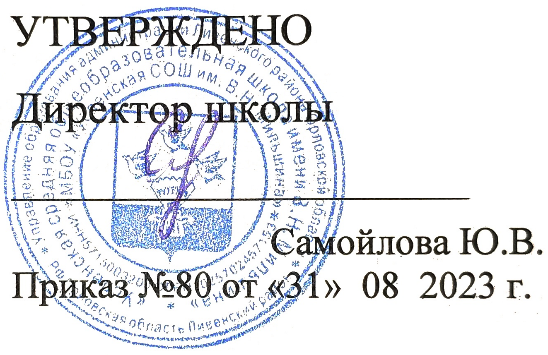 № п/п Тема урока Количество часов 1Текст-описание. Г. Николаева «Ливень»12Текст-описание Г.Скребицкий «Солнечный день в самом начале лета»13Работа с текстом К.Ушинского «Гнездо ласточки»14Комплексный анализ текста15Публицистический текст .Хочу всё знать. Сахар16Повествовательный текст  А.Бострома «Кошка и еж»17Текст-описание. С.Аксаков «Осень»18Комплексный анализ текста19Работа с текстом И.Соколова-Микитова «Клены»110Работа с текстом Р. Киплинга «Слоненок»111Комплексный анализ текста112Работа с текстом-описанием А.Тихонова «Колибри»113Публицистический текст. Хочу все знать. Экология114Работа с текстом.«Осень» по И.Соколову- Микитову115Комплексный анализ текста116Работа с текстом К.Ушинского «Четыре желания»117Публицистический текст. Хочу все знать. Планеты.118Работа с текстом- рассуждением «Жираф» (по Э.Бауэру)119Работа с текстом С.Михалкова «Жадный Заяц»120Текст-описание. И.Соколов-Микитов  «Рябина»121Повествовательный текст И.Дудникова «Весенняя вода»122Комплексный анализ текста123Работа с текстом К.Ушинского «Утренние лучи»124Работа с текстом Е.Пермяка «Как Маша стала большой»125Работа с текстом сказки С.Михалкова «Просчитался»126Комплексный анализ текста.127Работа с текстом В.Осеевой «Злая мать и добрая тетя»128Работа с текстом«Однажды в лесу» по Г.Скребицкому129Работа с текстом П.Молчанова «Рыбалка»130Комплексный анализ текста131Работа с текстом Г.Скребицкого «Художник-Осень»132Работа с текстом «По материалам энциклопедии «Хочу всё знать»133Работа с текстом «По материалам энциклопедии «Хочу всё знать»134Чему научились на курсе «Чтение. Работа с текстом»1